ИНФОРМАЦИЯ 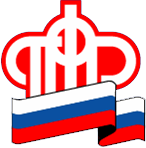 ГУ – УПРАВЛЕНИЯ ПЕНСИОННОГО ФОНДА РФ                              В БЕРЕЗОВСКОМ РАЙОНЕ ХМАО-ЮГРЫ05 июля 2016 года            			   				пресс-релизНовые электронные сервисы на сайте Пенсионного фонда РоссииЭлектронные сервисы подачи через сайт ПФР заявления на установление ежемесячной денежной выплаты (ЕДВ), заявлений о выдаче сертификата на материнский капитал и на распоряжение его средствами стал доступен для жителей всех регионов. До этого сервисы работали в пилотном режиме в 8 субъектах РФ. Таким образом, Пенсионный фонд России продолжает расширение электронных сервисов для получения гражданами государственных услуг ПФР без визита в Пенсионный фонд.Сервис подачи заявления о выдаче сертификата на материнский капитал и о распоряжении его средствами предназначен для семей, имеющих двух и более детей. Дистанционный вариант оформления документов является особенно удобным для тех семей, которые имеют ограниченные возможности для личного посещения клиентской службы: подать заявления можно из дома в любую минуту. А тем семьям, которые уже получили государственный сертификат, будет полезен сервис информирования о размере или остатке средств материнского капитала.Еще один сервис позволяет гражданам, относящимся к льготным категориям, подать через сайт ПФР заявление на назначение ежемесячной денежной выплаты. Как правило, ЕДВ назначается вместе с пенсией по инвалидности. Этот сервис особенно полезен гражданам, признанным инвалидами, которые обращаются в ПФР за назначением пенсии. Одновременно они получают статус «федерального льготника» и им назначается ЕДВ.Все услуги и сервисы, предоставляемые ПФР в электронном виде, можно получить на сайте Пенсионного фонда по адресу pfrf.ru. Напомним, чтобы получить услуги ПФР в электронном виде, необходимо иметь подтвержденную учетную запись на едином портале государственных услуг (gosuslugi.ru). Если гражданин уже зарегистрирован на портале, необходимо использовать логин и пароль, указанные при регистрации. Для удобства граждан в клиентской службе Управления ПФР в Березовском районе специалисты осуществляют подтверждение учетной записи гражданина, который прошел регистрацию на сайте портала госуслуг.В настоящее время через сайт Пенсионного фонда России можно:получить информацию о сформированных пенсионных правах;получить выписку о состоянии индивидуального лицевого счета;назначить пенсию, изменить способ ее доставки;подать заявление о назначении ЕДВ;получить информацию и заказать справку о размере пенсии и установленных социальных выплатах, а также выписку из федерального регистра лиц, имеющих право на получение социальной помощи;рассчитать будущую страховую пенсию с учетом сформированных пенсионных прав;контролировать уплату страховых взносов работодателем;узнать, кто страховщик по формированию пенсионных накоплений, и многое другое.Помимо этого, сайт Пенсионного фонда позволяет без регистрации направить обращение в ПФР, записаться на прием, заказать ряд документов.